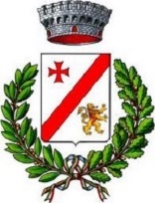 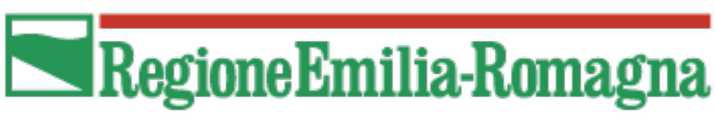 			COMUNE DI BORETTO (RE)APERTURA TERMINIAvviso per la formazione di una graduatoria per l'assegnazione di un voucher a copertura dei costi di iscrizione a corsi, attività e campionati sportivi organizzati da associazioni e società sportive per bambine/i ragazze/i da 6 a 16 anni o fino a 26 anni se disabili.SI PREMETTEVISTA la L.R. 31/05/2017, n. 8 “Norme per la promozione e lo sviluppo delle attività motorie e sportive” ed in particolare, l’articolo 5, comma 3, il quale dispone che “Per interventi urgenti o iniziative specifiche legate a eventi sportivi di particolare rilievo, sopraggiunti successivamente all'adozione del Piano triennale dello sport, la Giunta regionale, sentita la commissione assembleare competente, può provvedere, nell'ambito delle proprie funzioni, a concedere specifici contributi”;CONSIDERATO che l'emergenza determinata da covid-19 ha rischiato di vanificare uno degli obiettivi fondamentali delle politiche regionali per lo sviluppo dello sport, vale a dire l'incremento della pratica motoria e sportiva e la lotta contro la sedentarietà, in particolare per le fasce d'età dei più giovani, in particolare per le famiglie numerose con quattro o più figli e/o per nuclei familiari con figli disabili che, non praticando attività sportiva, rischiano di perdere quello che in molti casi rappresenta il contatto più concreto e importante col tessuto sociale in cui vivono;RILEVATO che la Regione Emilia Romagna ha stabilito di offrire un sostegno finanziario alle famiglie in condizioni di disagio economico, per consentire la prosecuzione dell'attività sportiva da parte dei figli con disabilità e/o sostenere le famiglie con quattro o più figli per le attività 2022/2023;VISTA la delibera Regionale n.1534 del 19/09/2022 ad oggetto: “LR 8/2017, art. 5, comma 3 – Interventi urgenti nel settore sportivo – Criteri per il trasferimento ai comuni e alle unioni di comuni delle riserve finanziarie per sostenere l'accesso dei giovani, con disabilità e/o appartenenti a nuclei familiari con quattro o più figli, alla pratica motoria e sportiva e contrastare l'aumento della sedentarietà e dell'abbandono dello sport”;CONSIDERATO che la Regione Emilia Romagna ha deliberato la scelta, di non provvedere direttamente, ma di trasferire i fondi ai Comuni, con vincolo di destinazione, tenuto altresì conto che i Comuni sono la sede più idonea per esercitare le funzioni di prossimità;Beneficiari – Soggetti Ammessi:• Nucleo famigliare, in classe ISEE da 0 a € 28.000,00, con quattro o più figli;• Nucleo famigliare, in classe ISEE da 0 a € 28.000,00 di cui fanno parte giovani con disabilità che rientrano nella fascia di età compresa fra i 6 e i 26 anni;Valore del voucher : ciascun nucleo familiare può beneficiare di un unico e solo voucher del valore massimo di € 200,00; in ogni caso il voucher non può essere superiore alla spesa sostenuta dalla famiglia.Il voucher da erogare non può essere superiore alla spesa sostenuta per l'iscrizione ai corsi.Requisiti per beneficiare del voucherResidenza nel Comune di Boretto (RE);Età del/dei figlio/i compresa tra i 6 anni e i 16 anni oppure compresa tra i 6 anni e i 26 anni, se disabili certificati;Nucleo famigliare, in classe ISEE da 0 a € 28.000,00, con quattro o più figli e/ o nucleo famigliare, in classe ISEE da 0 a € 28.000,00 di cui fanno parte giovani con disabilità che rientrano nella fascia di età compresa fra i 6 e i 26 anni;che ha effettuato l'iscrizione ad un corso o alle attività sportive organizzate da Associazioni Sportive Dilettantistiche (ASD) e Società Sportive Dilettantistiche (SSD) operanti nel territorio di competenza;Termini e modalità di presentazione delle domandeI nuclei familiari interessati dovranno presentare la domanda utilizzando il modulo "Allegato A" presente	sul	sito:	www.comune.boretto.re.it compilarlo in ogni sua parte, ed inviarlo successivamente all'indirizzo pec: protocolloboretto@legalmai.it legando copia di un documento identità di chi sottoscrive la domanda (soggetto che esercita la potestà genitoriale o la tutela legale):a partire dal 20/12/2022 e fino alle ore 12.00 del 31/12/2022Per chi ha difficoltà o è impossibilitato a presentare la domanda a mezzo posta elettronica certificata, è possibile concordare un appuntamento telefonico contattando il seguente numero: 0522963709 – Sportello Sociale il martedì, giovedì, sabato dalle 09,00 alle 12,30.Procedura per l'ammissione al voucherDopo aver raccolto le domande, il Comune di Boretto valuterà la loro ammissibilità e in seguito elaborerà una graduatoria dei nuclei familiari individuati come possibili beneficiari del voucher, secondo l'indicatore ISEE, in ordine crescente e fino ad esaurimento del budget.La graduatoria verrà stilata tenendo conto della Fascia di Reddito del nucleo familiare.Ai nuclei familiari con figli disabili, la cui disabilità sia riconosciuta e comprovata da idonea documentazione sanitaria, verrà riservato almeno il 10% dei voucher disponibili.Il voucher deve essere utilizzato per l'iscrizione alle associazioni e società sportive dilettantistiche come sopra specificato.Modalità di erogazione del voucherIl Comune di Boretto liquiderà direttamente alla famiglia il voucher assegnato secondo quanto già indicato al paragrafo "Valore del voucher e periodo di riferimento", dopo aver verificato:la documentazione di iscrizione ai corsi, attività e campionati sportivi rilasciata dalle singole associazioni e/o società sportive dilettantistiche;la ricevuta del pagamento, che dovrà riportare il costo totale dell'iscrizione, al lordo del voucher;in caso di figli disabili, la documentazione sanitaria attestante la disabilità;Tutela della PrivacyI dati forniti verranno trattati, ai sensi del Regolamento Europeo n. 679/2016 e ss.mm.ii. esclusivamente per le finalità connesse all'espletamento delle procedure relative al presente avviso. Il conferimento dei dati ha natura obbligatoria e il loro trattamento avverrà mediante strumenti anche informatici idonei a garantire la sicurezza e la riservatezza. All'interessato sono riconosciuti i diritti di cui all'art. 10 del Regolamento Europeo n. 679/2016Per informazioniPer ulteriori informazioni è possibile contattare:0522963709 – Sportello Sociale il martedì, giovedì, sabato dalle 09,00 alle 12,30Responsabile di procedimento: Dott.ssa Monica Susy FotiResponsabile trattamento dati di cui al Regolamento Europeo n.679/2016: Comune di BorettoSi allega modulo di domanda Allegato sub A).